Publicado en Madrid el 20/03/2023 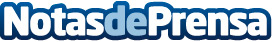 El cacao, un súper alimento para prevenir la astenia primaveralDesde Shukran Foods aconsejan un consumo máximo de dos onzas de chocolate con al menos un 80% de porcentaje de cacaoDatos de contacto:Shukran Foods655174313Nota de prensa publicada en: https://www.notasdeprensa.es/el-cacao-un-super-alimento-para-prevenir-la Categorias: Nutrición Sociedad Industria Alimentaria Consumo http://www.notasdeprensa.es